Приложение 1 к Нормам и правилам в области промышленной безопасности «Правила устройства и безопасной эксплуатации погрузчиков» (пункт 1.3. раздела I)Типы погрузчиков, на которые распространяются Правила устройства и безопасной эксплуатации погрузчиковПродолжение приложения 1Окончание приложения 1ОпределениеРисунок, фото12Погрузчик вилочный с противовесом – погрузчик, оснащенный вилами или одним из сменных грузозахватных приспособлений, у которого груз расположен консольно относительно передних колес и уравновешивается массой машины (шасси).Примечание. Силовые системы погрузчика могут приводиться в действие:– автомобильным двигателем внутреннего сгорания – дизельным, бензиновым, газовым, газобензиновым и т.п. (автопогрузчик);– электродвигателями с питанием от аккумуляторной батареи, от гибкого кабеля (троллей) или дизель-электрическими и т.п. (электропогрузчик)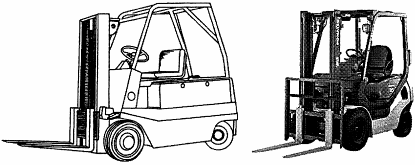 Погрузчик с выдвижными грузоподъемником или вилами – погрузчик, оснащенный выносными опорами (лонжеронами), у которого груз может быть дополнительно перемещен путем передвижения грузоподъемника или грузовой плиты с вилами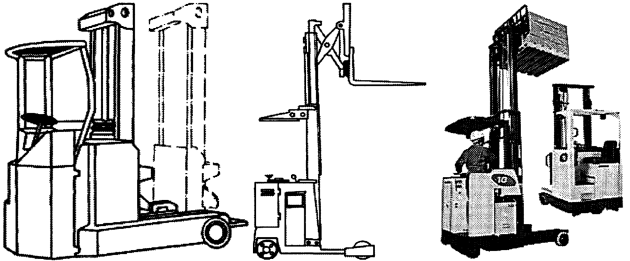 Погрузчик с вилами, расположенными между выносными опорами (лонжеронами) – погрузчик, вилы которого расположены между разнесенными по ширине выносными опорами (лонжеронами), а центр тяжести груза всегда находится внутри опорного контура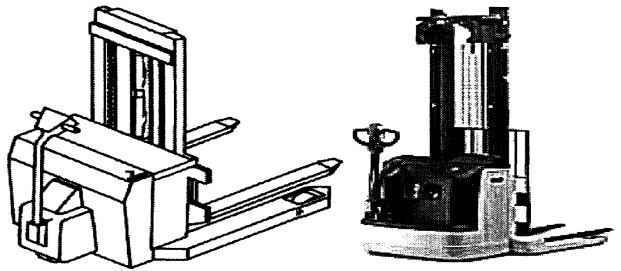 Погрузчик с платформой – погрузчик, оснащенный грузовой платформой, расположенной над рамной конструкцией (выносными опорами)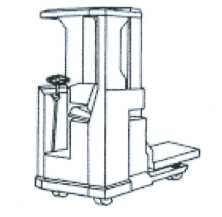 12Погрузчик с боковым взятием груза – погрузчик, грузоподъемник или каретка которого могут быть выдвинуты и перемещены назад между осями машины (шасси) перпендикулярно к продольной оси машины (шасси), что позволяет подхватывать и поднимать груз без тары в уравновешенном положении относительно одной стороны машины и штабелировать или разбирать штабель рядом с погрузчиком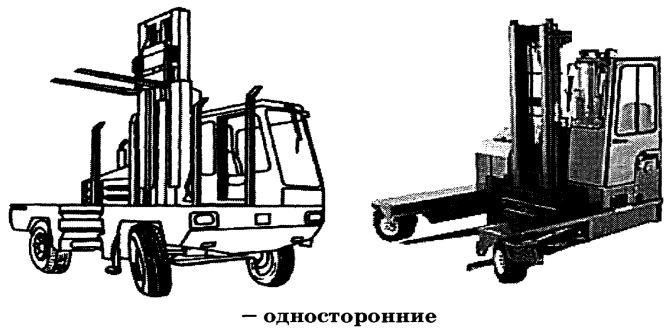 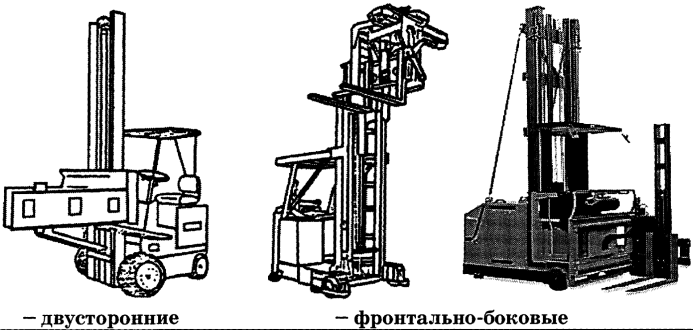 Погрузчик с поднимающимся рабочим местом водителя – погрузчик, оснащенный  платформой водителя, которая может подниматься вместе с грузом при штабелировании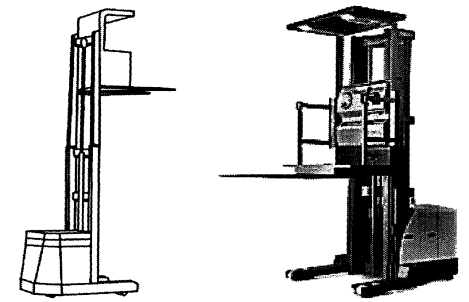 Штабелер – погрузчик, у которого вилы расположены над рамной конструкцией (выносными опорами):– самоходный с рабочим местом водителя (который сидит или стоит)– самоходный, управляемый водителем, стоящим на платформе водителя, которая может складываться либо поворачиваться, или управляемый водителем с пола, при сопровождении штабелера пешком– с ручным передвижением и электрическим приводом подъема– с ручным передвижением и гидравлическим приводом подъема– с ручным передвижением и подъемом ручной лебедкой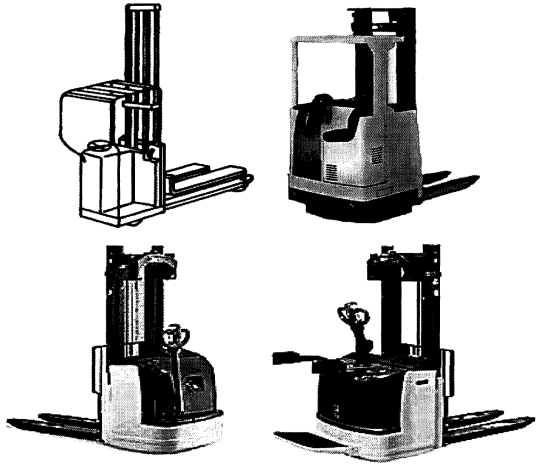 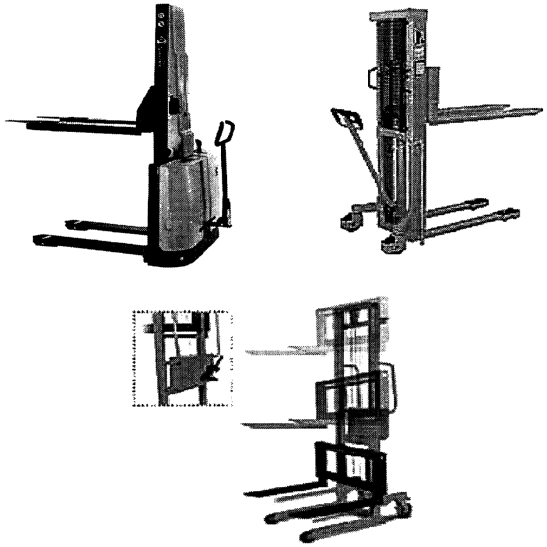 12комбинированные:– штабелер с вилами, расположенными между выносными опорами (лонжеронами)– штабелер с раздвижными выносными опорами (лонжеронами)– штабелер с противовесом– штабелер с выдвижным грузоподъемником– штабелеукладчик с платформой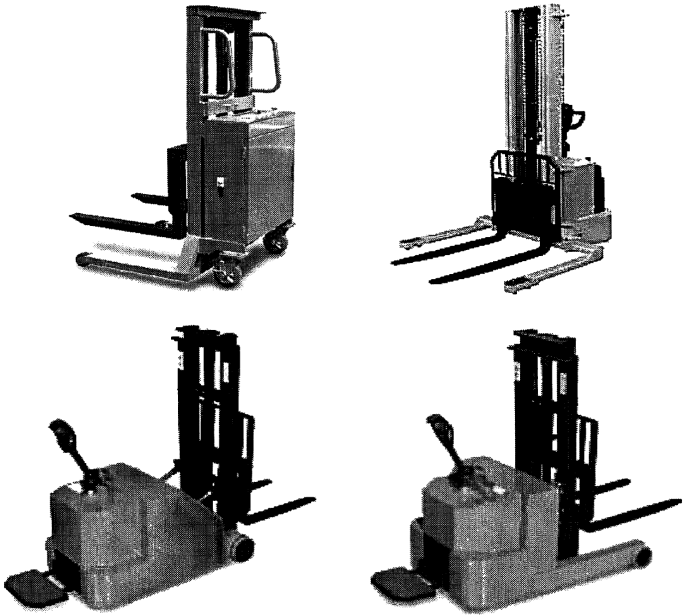 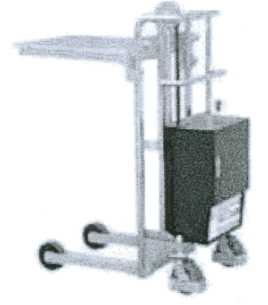 Комплектовщик – погрузчик, оснащенный платформой водителя, которая может подниматься вместе с вилами, что позволяет водителю загружать (разгружать) груз со стеллажа в загрузочное устройство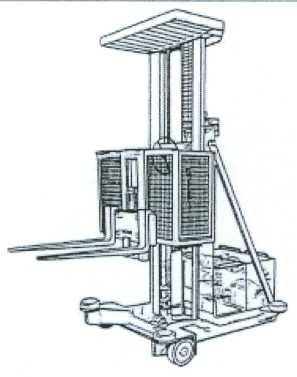 